 Maths 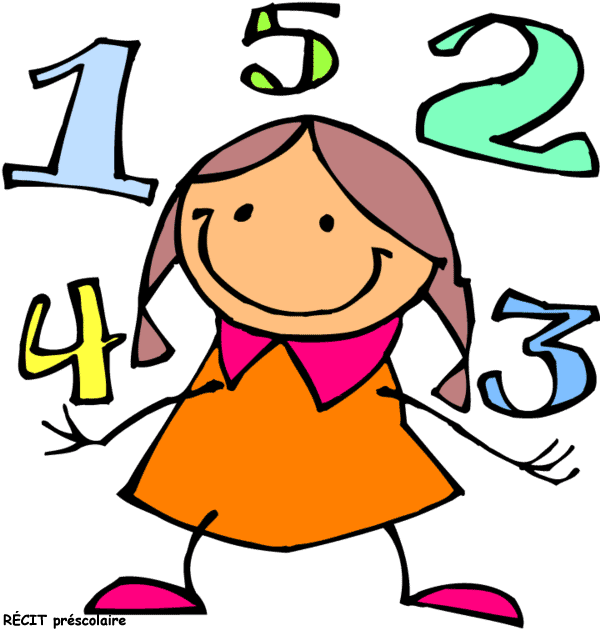 Le jeu des différences	Essaie de trouver les 8 différences entre ces deux images.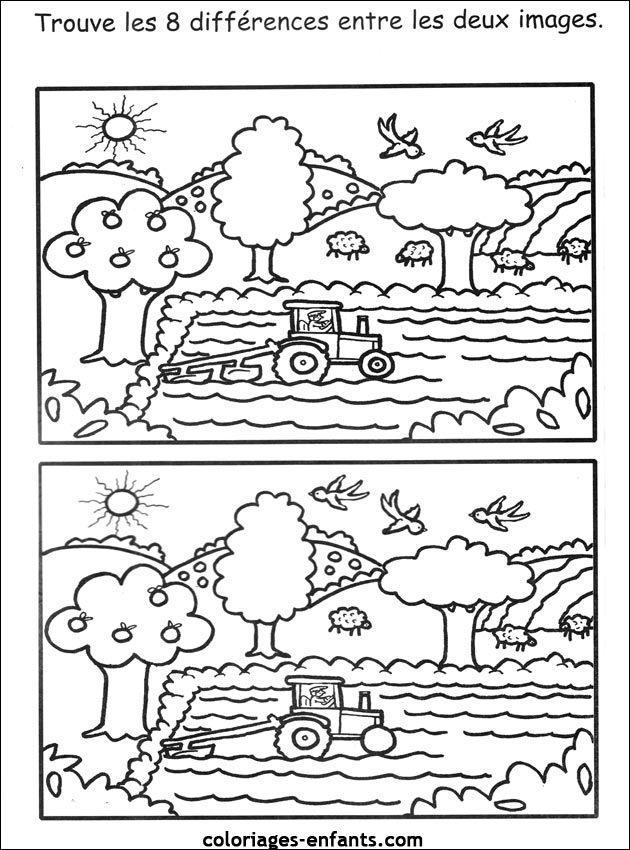 Et trouve les 7 différences !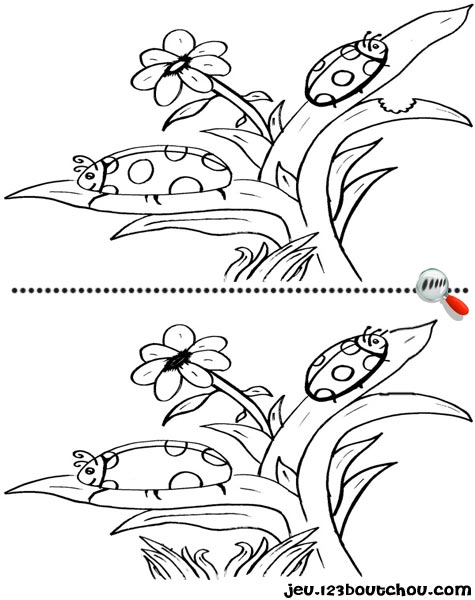   Musique  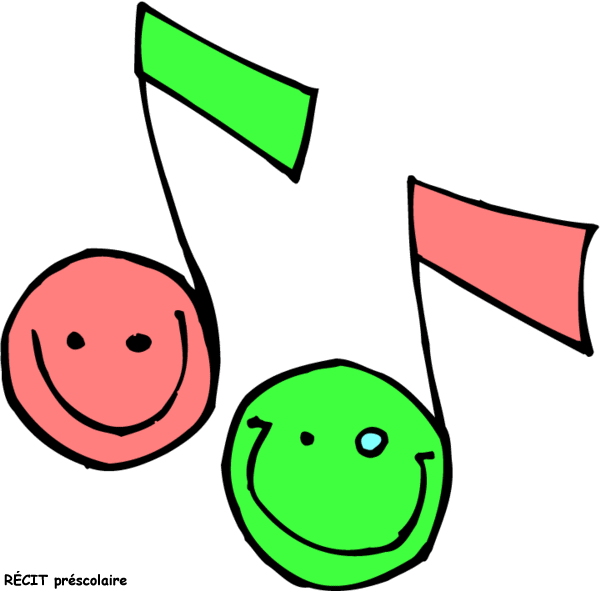 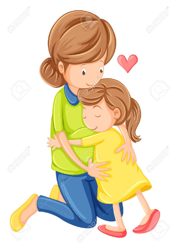 C’est une poésie pour la fête des mamans. A toi de voir si tu veux l’apprendre en secret ou si tu veux l’apprendre avec une personne de ta famille (papa, frère, sœur) 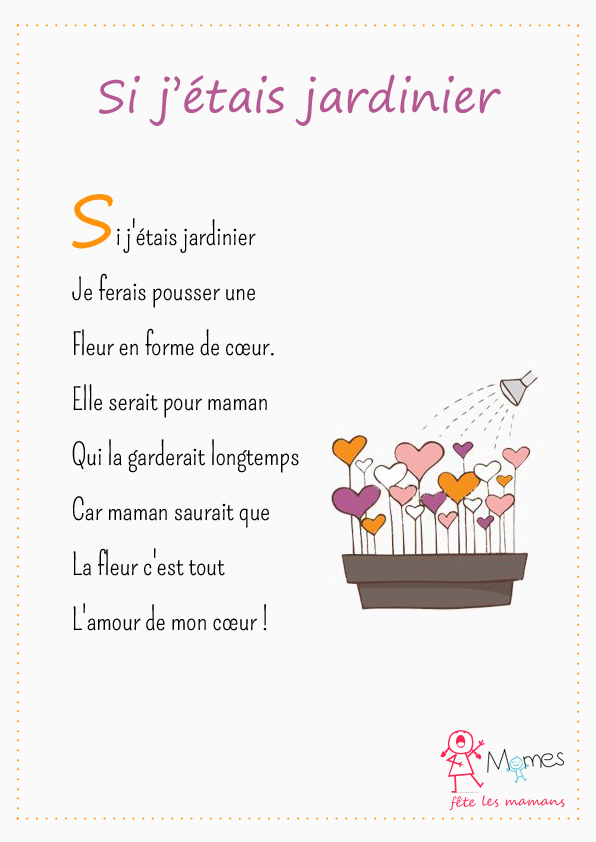 